Fl 4-H Chick Chain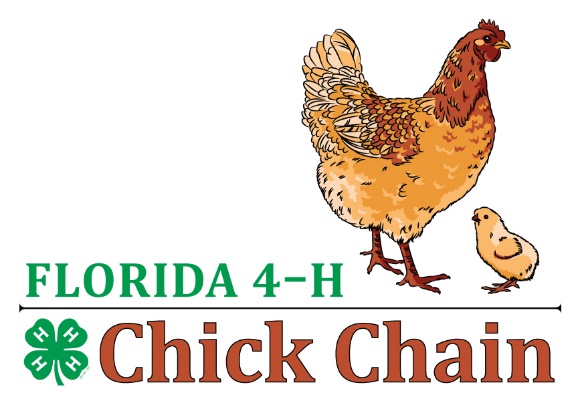 Cloverbud ShowmanshipQuestionsWhat is your chickens name?What breed is your chicken?Is your chicken a girl (pullet) or a boy (rooster)? What color is your chicken?How do you take care of your chicken? (feed it, water, play with it etc.) 